Department of Music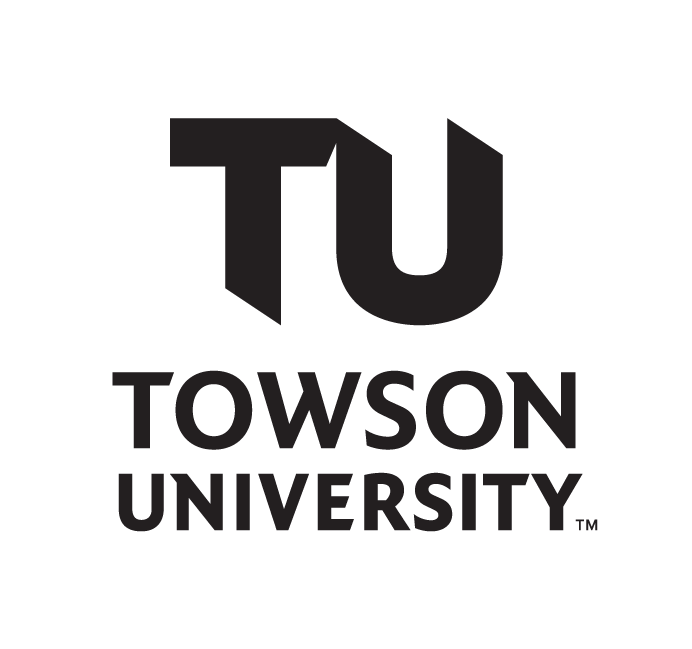 Center for the ArtsRecital HallJudy Jones, sopranoBob Brown, baritoneJunior Voice RecitalJane Doe, pianoSunday, April 12, 2018	3:00 p.m.Beau soir	Claude Debussy		(1862-1918)Le secret	Gabriel Fauré		(1845-1924)Judy JonesNell		FaurePsyché		Émile Paladilhe		(1844-1926)Bob BrownEin Traum, Op. 48, No. 6	Edvard GriegIch liebe dich, Op. 5, No. 3	(1843-1907)Judy JonesWidmung, Op. 25, No. 1	Robert Schumann		(1810-1856)An die Musik, D547	Franz Schubert		(1797-1828)Bob BrownI N T E R M I S S I O NCinque… dieci…	Wolfgang Amadeus Mozart	from Le Nozze di Figaro	(1756-1791)Si vendetta tremenda vendetta	Giuseppe Verdi	from Rigoletto	(1813-1901)See Our Royal Guest Appears	Henry Purcell	from Dido and Aeneas	(1659-1695)Judy Jones and Bob BrownThis recital is given by Ms. Jones and Mr. Brown in partial fulfillment of the requirements 
for the degree of Bachelor of Music with a major in vocal performance.Please silence all electronic devices.The use of recording equipment and photography without prior permission of the Department of Music is strictly prohibited.For your own safety, look for your nearest exit. In case of emergency, walk; do not run to that exit.